DIKTATURERVi har talat om Nazityskland och det kommunistiska Sovjetunionen. Din uppgift är nu att resonera kring Uppkomsten av diktaturerHur en diktator kan få folkets stödHur en diktator kan behålla sin maktHur man som invånare i en diktatur kan göra uppror (finns det exempel i historien?) Diskutera också hur diktatorn använder landets historia för sina syften (Hitler är ett bra exempel)Resonera allmänt och beskriv vad en diktatur är. Använd också en av de diktaturer vi talat om (eller någon annan, t.ex. Kina under Mao Zedong) för att exemplifiera och belysa ditt resonemang. Skriv en sammanhängande text (alltså inte i punktform). Din text ska vara minst 1 A4 och max 3 A4 skriven i Times New Roman, 12 punkter, radavstånd 1,5. Deadline onsdag 29 maj. Skicka till astrid.claeson@arlandagymnasiet.se 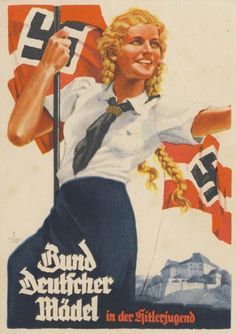 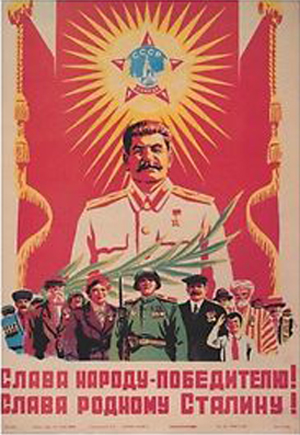 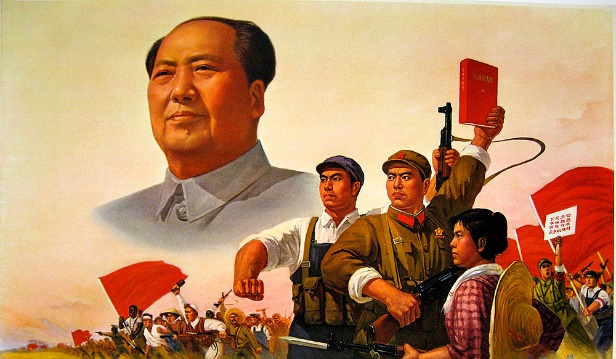 